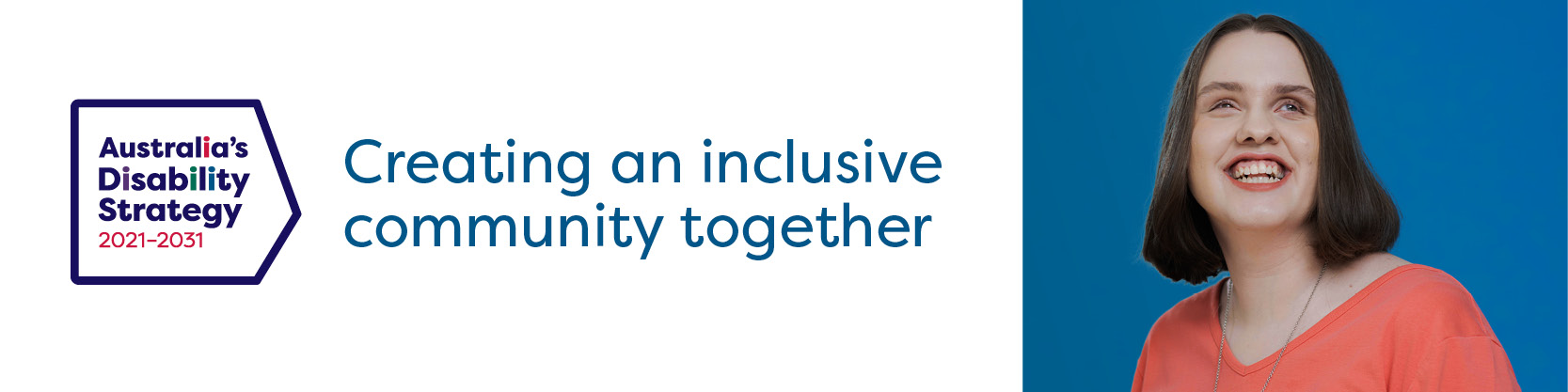 Macedonian | MакедонскиСумарен документ за консултации Правење водич за вклучување на луѓето со попреченост во проценувањетоОва е сумарен документ за консултации. Во него се дава краток преглед на вклучувањето на луѓето со попреченост во фазите, како и принципите на проценувањето. Бараме примери за тоа како луѓето би можеле да бидат вклучени во секоја фаза и коментари за принципите. Во документот за консултации се даваат повеќе поединости за секоја фаза, за принципите и се поставуваат дополнителни прашања.Australia’s Disability Strategy 2021-2031 (Австралиска стратегија за попреченост 2021-2031) е план за подобрување на животот на луѓето со попреченост. Според овој план, Владата ќе напише водич за проценување. Овој водич ќе обезбеди луѓето со попреченост да се вклучени во проценувањето на политиките, програмите и услугите што се важни за луѓето со попреченост. Проценувањето може да ѝ помогне на Владата да знае што добро функционира и како да ги подобри нештата за луѓето со попреченост.Сакаме да ги слушнеме вашите мислења што треба да се случи во секоја фаза на проценувањето и за принципите за вклучување на луѓето со попреченост во проценувањето.Фаза на дизајнирањеТоа е делот во кој се планираат делови од проценувањето. Тоа може да вклучува:што ќе се обиде да се дознае со проценувањето. кој треба да биде вклучен.кој ќе биде во тимот за проценување.кој вид на проценување. На пример, прашања онлајн, лично или во групи.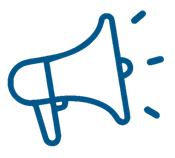 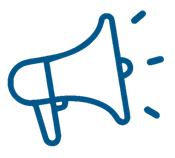 Фаза на примена и анализа Ова е извршен дел од проценувањето. Тоа може да вклучува:Барање од луѓето со попреченост да одговорат на прашања заради проценување.Обезбедување дека луѓето со сите видови на попреченост и животни искуства можат да биде вклучени, ако сакаат. Ова го вклучува земањето предвид на времето и трудот, на пример преку плаќање или подароци за учеството. Разгледување на сите одговори и што тие нѝ кажуваат.Давање можност на луѓето со попреченост да ги претстават резултатите.Активности од фазата на резултатиВо овој дел од проценувањето, се одлучува што да се прави со резултатите. Тоа може да вклучува:Што треба да се смени како резултат на одговорите во проценувањето. Како да се обезбеди луѓето со попреченост да го дадат своето мислење за секоја промена.Принципи за вклученост на луѓето со попреченост во проценувањетоОва е кус преглед на принципите: Луѓето со попреченост треба да знаат и да бидат вклучени во одлуките за сите делови на проценувањетоПроценувањето треба да биде за тоа што е важно за луѓето со попреченост и што им го прави животот подобар.Обезбедување сите делови на проценувањето да се достапни на луѓето со попреченост Треба да бидат вклучени луѓето со попреченост со различни искуства (на пример, пол, раса, локација, попреченост)Луѓето со попреченост треба да бидат вклучени во претставувањето на резултатите на проценувањето и за тоа што е направено со тие резултати.Како може да дадете мислењаПратете нѝ писмен поднесокПисмен поднесок може да пратите на:Australia’s Disability Strategy Governance and Engagement SectionGPO Box 9820Department of Social ServicesCanberra, ACT 2601ВебПреку веб-страницата за консултации на DSS EngageСимнете го (download) овој документ за консултацијаСимнете ја верзијата на лесен англиски јазик на овој документ за консултацијаВнесете (enter) или прикачете (upload) писмен поднесокГледајте видео на Auslan (австралиски знаковен јазик)Направете видео или аудио снимка: ако сакате да пратите видео или аудио снимка на вашиот поднесок, ве молиме посетете DSS Engage за да дознаете како.Ако вашиот поднесок го прикачите (upload) онлајн, вклучително преку онлајн образец, ќе биде побарано да наведете дали би сакале вашиот поднесок да биде објавен на веб-страницата на DSS.Ако вашиот поднесок го праќате по имејл или по пошта, ве молиме наведете дали би сакале вашиот поднесок да биде објавен онлајн.Прашања за процесот на консултации може да бидат упатени на disabilityreform@dss.gov.auМоже да се јавите на Department of Social Services (Министерството за социјални служби) на 1800 334 505Краен рок за поднесување е среда, 30 ноември 2022 - 11:59 навечер 